SPIS TREŚCIWPROWADZENIE	4I. PODSTAWY  PRAWNE	6II. DIAGNOZA1. DEFINICJA RODZINY, TYPOLOGIA RODZINY i JEJ FUNKCJE	71.1. Rodzina	71.2. Typologia rodziny …………………………..…………………………………………………………………………….  81.3. Funkcje rodziny …………………………………………………………..……………………………………………….. 9 1.4. Wychowanie …………………………………………………………………………………………………………….… 102.  DANE PODSTAWOWE  O   GMINIE ..……………………..………………………………………………………  112.1. Struktura wiekowa  …………………………..……………………………………………………………………….  112.2  Edukacja i wychowanie   ..…………………………………………………………………………………………..  133. PROBLEMY  DOSIĘGAJĄCE  DZIECI  I  ICH  RODZINY ……………………………………………………….  163.1. Problemy na rynku pracy - bezrobocie ……………………………………………………………………….  163.2. Przemoc w rodzinie i uzależnienia ………………………………………………………………………………  173.3. Przestępczość nieletnich …………………………………………………………………………………………….. 213.4 Niewydolność wychowawcza rodziców ……………………………………………………………………….. 224. POMOC SPOŁECZNA i ŚWIADCZENIA RODZINNE ………………………..………………………………..   24III . ORGANIZACJA  WSPARCIA  RODZINY      …………………………………………………………………….  281. ZADANIA GMINY Z ZAKRESU WSPIERANIA  RODZINY……………………………………………………..  291.1 Asystent rodziny …..…………………………………………………………………………………………………….  301.2 Placówka wsparcia dziennego  ……..…………………………………………………………………………….. 341.3 Rodzina wspierająca  …………………………………………………………………………………………………… 351.4 Partycypacja w kosztach utrzymania dzieci z Gminy Gorzyce umieszczonych w pieczy zastępczej  ………………..………………………………………………………………………………………………………. 351.5 Ustawa o wspieraniu kobiet w ciąży i rodziny "Za życiem" …………………………..……………… 37IV. CELE  PROGRAMU……………………………………………………………………………………………………….. 40V. ADRESACI   PROGRAMU….……………………………………………………………………………………………  42VI. ŻRÓDŁA  FINANSOWANIA  PROGRAMU ……………………………………………………………………… 42VII. REALIZATOR I  PARTNERZY  PROGRAMU………………………………………………………………….  42VIII. HARMONOGRAM I CZAS REALIZACJI PROGRAMU ………………………………………………….  43  IX. WDROŻENIE, MONITOROWANIE I EWALUACJA  PROGRAMU …………………………………..  43 WPROWADZENIEObowiązek opracowania Gminnego Programu Wspierania Rodziny  wynika z art. 176  pkt 1 ustawy z dnia 9 czerwca 2011 r. o wspieraniu rodziny i systemie pieczy zastępczej  
(tj. Dz. U. z 2020 r., poz. 821 ), który w ramach zadań własnych gminy przewiduje „opracowanie i realizację 3 – letnich gminnych programów wspierania rodziny”.          Wstęp do cytowanej na wstępie ustawy brzmi „ Dla dobra dzieci, które potrzebują szczególnej ochrony i pomocy ze strony dorosłych, środowiska rodzinnego, atmosfery szczęścia, miłości i zrozumienia, w trosce o ich harmonijny rozwój i przyszłą samodzielność życiową, dla zapewnienia ochrony przysługujących im praw i wolności, dla dobra rodziny, która jest podstawową komórką społeczeństwa oraz naturalnym środowiskiem rozwoju, 
i dobra wszystkich ich członków, a w szczególności dzieci, w przekonaniu, że skuteczna pomoc dla rodziny przeżywającej trudności w opiekowaniu się i wychowywaniu dzieci oraz skuteczna ochrona dzieci i pomoc dla nich może być osiągnięta przez współpracę wszystkich osób, instytucji i organizacji pracujących z dziećmi i rodzicami”.          Kluczową rolę w życiu każdego człowieka odgrywa rodzina. Jest ona podstawowym  środowiskiem życia dziecka i od jej atmosfery, realizowanych przez nią funkcji i wartości zależy jakimi osobami staną się w życiu dorosłym dzieci w niej dorastające. Ogromny wpływ na rozwój dzieci mają przede wszystkim najbliższe osoby, które uczestniczą w procesie wychowania. Rodzice zobowiązani są do wypełniania kilku zadań wobec własnych dzieci. Nadrzędną zasadą powinno być wychowanie młodego pokolenia zdolnego do udziału w rozwoju społeczeństwa, tworzącego szczęśliwe relacje, odnoszącego sukcesy. Jest to możliwe poprzez zaspokajanie materialnych, psychologicznych i duchowych potrzeb dzieci. Pozytywne postawy rodziców 
w czasie wychowywania dziecka, uwaga i wnikliwa obserwacja jego rozwoju, pozwalają we właściwym czasie reagować i uczyć odpowiednich zachowań. Rodzice czy opiekunowie są wzorem dla dzieci. Dom rodzinny jest pierwszym i nadrzędnym środowiskiem wychowawczym w życiu dziecka, które dla swojego prawidłowego rozwoju potrzebuje zapewnienia miłości, poczucia bezpieczeństwa i zaspokojenia jego potrzeb. Dlatego, jeśli w funkcjonowaniu rodziny pojawiają się dysfunkcje, instytucje i służby zobligowane są do podjęcia na jej rzecz określonych działań zapobiegających jej dezintegracji. Rodziny dysfunkcyjne wymagają stałego monitorowania przez pracowników socjalnych, pedagogów szkolnych, kuratorów sądowych, policji i przedstawicieli innych instytucji, które mają kontakt z rodziną oraz podejmowania działań na rzecz rodziny w oparciu o sprecyzowany plan działania.  Umieszczenie dziecka w pieczy zastępczej nie oznacza rozwiązania problemu rodziny. Z uwagi na więzi emocjonalne dziecka z rodziną i środowiskiem konieczne jest motywowanie rodziców i opiekunów do zmian oraz praca prowadząca do stworzenia prawidłowych warunków rozwoju dziecka w rodzinie naturalnej i jego powrót do domu.        Organizując różnorodne formy wsparcia na rzecz rodziny dysfunkcyjnej, należy docenić 
i  konsekwentnie realizować zasadę podstawowej roli opiekuńczej i wychowawczej rodziny 
w rozwoju dziecka. Zamiast zastępować rodzinę w jej funkcji opiekuńczo-wychowawczej, należy ją wspierać i wspomagać tak, aby przywrócić jej prawidłowe funkcjonowanie.   I. PODSTAWY PRAWNEDo aktów prawnych regulujących treść programu oraz wpływających na jego realizację należą:ustawa z dnia 9 czerwca 2011 r. o wspieraniu rodziny i systemie pieczy zastępczej  
(t.j. Dz. U. z 2020 r., poz. 821 ),ustawa z dnia 25 lutego 1964 r. Kodeks rodzinny i opiekuńczy  (t.j. Dz. U. z 2020 r., poz. 1359),ustawa z dnia 12 marca 2004 r. o pomocy społecznej  (t.j. Dz. U. z 2019 r., poz. 1507 
z późn. zm.),ustawa z dnia 4 listopada 2016 r. o wsparciu kobiet w ciąży i rodzin „Za życiem” (t.j. Dz. U. z 2020 r., poz. 1329),ustawa  z dnia 28 listopada 2003 r. o świadczeniach rodzinnych (t.j. Dz. U. z 2020 r., poz. 111 z późn. zm. ),ustawa z dnia 7 września 2007 r. o pomocy osobom uprawnionym do alimentów 
(t.j. Dz. U. z 2020 r., poz. 808 z późn. zm. ),ustawa z dnia 29 lipca 2005 r. o przeciwdziałaniu przemocy w rodzinie (t.j. Dz. U z 2020 r., poz. 218)ustawa z dnia 26 października 1982 r. o wychowaniu w trzeźwości i przeciwdziałaniu alkoholizmowi (t.j. Dz. U. z 2019 r., poz. 2277 z późn. zm.),ustawa z dnia 29 lipca 2005 r. o przeciwdziałaniu narkomanii (t.j. Dz. U. z 2019 r., poz. 852 
z póżn. zm. ) ustawa z dnia 11 lutego 2016 r. o pomocy państwa w wychowywaniu dzieci  (t.j. Dz. U. z 2019 r., poz. 2407 z późn. zm.),ustawa z dnia 7 września 1991 r. o systemie oświaty (t.j. Dz. U. z 2020 r., poz. 1327).II. DIAGNOZAPunktem wyjścia do określenia zadań Gminnego Programu Wspierania Rodziny na lata 2021-2023 jest analiza danych o osobach i rodzinach objętych wsparciem Ośrodka Pomocy Społecznej w Gorzycach, instytucji współpracujących i działających na rzecz dzieci i ich rodzin.DEFINICJA  RODZINY, TYPOLOGIA RODZIN  I  JEJ  FUNKCJE„Pośród tych wielu dróg rodzina jest drogą pierwszą i z wielu względów najważniejszą. Jest drogą powszechną, pozostając za każdym razem drogą szczególną, jedyną 
i niepowtarzalną, tak jak niepowtarzalny jest każdy człowiek.  Rodzina jest tą drogą, 
od której nie może on się odłączyć: Wszak normalnie każdy z nas w rodzinie przychodzi na świat, można więc powiedzieć, że rodzinie zawdzięcza się fakt bycia człowiekiem. A jeśli 
w tym przyjściu na świat oraz w wchodzeniu w świat człowiekowi brakuje rodziny, to jest to zawsze wyłom i brak nad wyraz niepokojący i bolesny, który potem ciąży nad całym 
życiem ….”                                                                                         ( Jan Paweł II, „List do Rodzin”, n.23)RodzinaWedług prawa rodzinnego, tj. Kodeksu Rodzinnego i Opiekuńczego rodziną jest związek małżeński kobiety i mężczyzny.  Rodzina, która powstaje w chwili formalnego zawarcia związku małżeńskiego może obejmować co najwyżej dwa pokolenia tj. oprócz małżonków obejmuje ona dzieci. Dzieci są częścią rodziny do czasu wspólnego zamieszkiwania ze swoimi rodzicami.Pojęcie rodziny nie oznacza jednak konieczności występowania pokrewieństwa pomiędzy jej członkami, gdyż rodziną w świetle prawa rodzinnego będą także rodziny zastępcze spokrewnione i niespokrewnione. Na gruncie ustawy o pomocy społecznej pojęcie rodziny nie jest oparte na więzach pokrewieństwa. Za rodzinę w powyższym akcie, zgodnie z art. 6 pkt 14, uznaje się osoby spokrewnione i niespokrewnione, pozostające w faktycznym związku, wspólnie zamieszkujące i gospodarujące, przy czym te dwie przesłanki muszą być spełnione łącznie. W tym ujęciu rodziną jest więc także związek konkubencki.Typologia rodzinyNajlepsze warunki do rozwoju człowieka ma rodzina pełna. Wg T.E. Olearczyk jest to taka rodzina, w której mężczyzna i kobieta związani są węzłem małżeńskim 
( sakramentalnym i cywilnym ), połączeni silną więzią emocjonalną, mieszkają razem 
i wspólnie wychowują swoje dzieci. Rodzina taka może mieć różnorodny obraz i może to być:rodzina zdrowa, wydolna wychowawczo oraz w dobrej sytuacji materialnej,rodzina zdrowa, lecz biedna, w złej sytuacji materialnej,rodzina zdrowa, wydolna finansowo, lecz niewydolna wychowawczo,rodzina zdrowa, niewydolna wychowawczo, biedna,rodzina zdrowa psychicznie i moralnie, lecz z nękającymi ją chorobami przewlekłymi, chorymi lub upośledzonymi dziećmi,rodzina zagrożona patologią,rodzina patologiczna.Przeciwieństwem wyżej opisanej rodziny pełnej jest rodzina niepełna, czyli taka, w której rolę wychowawczą dzieci sprawuje tylko jedno z małżonków. Model takiej rodziny to: dziecko – matka, dziecko – ojciec. Rodzina ta może mieć następujące charakter:niepełna pozytywna, zdrowa, wydolna wychowawczo, stabilna, zamożna,niepełna pozytywna, wydolna wychowawczo, w złej sytuacji finansowej,niepełna zagrożona, z różnymi trudnościami,niepełna patologiczna.Jednym z rodzajów rodzin niepełnych jest także rodzina zastępcza, która zajmuje się wychowaniem i rozwojem dzieci, których rodzice nie są w stanie wychować, bądź zmarli.Kolejnym typem jest rodzina samotnej matki. Najliczniejszą grupę stanowią tu wdowy samotnie wychowujące dzieci, kobiety rozwiedzione oraz panny z dziećmi.Czwartą kategorię stanowią rodziny zrekonstruowane, gdzie rodzic zawarł powtórny związek małżeński, a w którym wychowują się dzieci:- z różnych związków,- z poprzednich związków oraz z aktualnego,- opuszczone przez ojca lub matkę z poprzedniego, ale nie z pierwszego związku małżeńskiego.Dla dzieci żyjących w takim typie rodziny ważne jest, aby rodzinę charakteryzował silny związek emocjonalny między dziećmi i rodzicami.      Specyficzną formą rodziny jest konkubinat ( nieformalny związek ). W tej nieformalnej rodzinie proces wychowawczy będzie zależeć od tego, kim są ludzie go tworzący. Dla dziecka ważne jest to, aby niezależnie od typu rodziny, w jakiej jest wychowywane, zostały zaspokojone jego potrzeby biologiczne, a przede wszystkim psychiczne. Funkcje  rodziny„Funkcja rodziny, to tyle co wyspecjalizowane i permanentne działania i  współdziałania członków rodziny wynikające z bardziej lub mniej uświadomionych sobie przez nich zadań, podejmowanych w ramach wyznaczonych przez obowiązujące normy i wzory,  
a prowadzące do określonych efektów głównych i pobocznych”. W związku z koniecznością zaspokajania licznych potrzeb swoich członków oraz zrealizowania celów, jakie stawia przed nią szersza zbiorowość, instytucja rodzinna jako grupa społeczna posiada istotną cechę, mianowicie realizuje pewne funkcje ( zadania ).Funkcje rodziny są ściśle związane z jej strukturą. W. Okoń wyróżnia cztery podstawowe funkcje rodziny:Prokreacyjna – wynikająca z dążenia człowieka do zaspokojenia popędu płciowego 
i posiadania potomstwa będące motywacją zawierania małżeństwa 
i tworzenia rodziny.Wychowawcza–konsekwencja funkcji prokreacyjnej: udział rodziny 
w socjalizacji dziecka we wszystkich jej fazach: od wczesnej opieki do usamodzielnienia się, zapewnienia dzieciom odpowiedniego startu życiowego.Gospodarcza – od niej zależy spełnienie poprzednich funkcji – prowadzenia gospodarstwa domowego zaspokajającego potrzeby materialne członków rodziny.Sprawowanie pieczy – nad życiem członków, ich zachowaniem, kulturą, zdrowiem, trudnościami życiowymi.1.4    Wychowanie           Wychowanie to bardzo długotrwały proces. Pierwszymi nauczycielami dzieci są ich rodzice i to oni przede wszystkim ponoszą odpowiedzialność za ich wychowanie. 
Wg W. Okonia „wychowanie w rodzinie, wychowanie w kręgu rodzinnym, stanowiącym pierwszą szkołę wychowania dla ogromnej większości ludzi; skłaniają się nań czynności opiekuńczo-pielęgnacyjne rodziców względem dzieci (…) oraz czynności wychowawcze 
w zakresie wychowania fizyczno-zdrowotnego, umysłowego, moralno-społecznego, religijnego i estetycznego, jak również aktywność i działalność dzieci (…), stopniowo obejmująca wykonywanie różnorodnych zadań”. Wychowawczej działalności rodziny nie jest w stanie zastąpić żadne inne środowisko wychowawcze. Dzieci odrzucone przez rodziców, pozbawione rodziny, chociaż opiekę nad nimi przejmuje państwo, dorastają w atmosferze pewnej dyskwalifikacji. Środowisko rodzinne jest najważniejszym czynnikiem decydującym o osobowości dziecka w rozwojowym okresie jego życia. Żłobek, przedszkole i szkoła tworzą sztuczne środowisko, natomiast rodzina tworzy naturalne środowisko wychowawcze. Niektórzy rodzice błędnie jedynymi odpowiedzialnymi za wychowanie swoich dzieci czynią ww. placówki. Przebieg wychowania zależy od sytuacji 
w jakiej się ono dokonuje. Inne jest wychowanie w przedszkolu, inne w szkole, a jeszcze inne w domu rodzinnym. W każdym z tych środowisk wchodzą w grę różne cele, warunki i czynniki wychowawcze. W przedszkolu dominują cele rekreacyjne, wychowawcze a w szkole – cele dydaktyczne. W rodzinie natomiast na pierwszy plan wysuwa się wzajemna opieka, zaspokojenie potrzeb dziecka, rodzicielska troska o prawidłowy jego rozwój
i wychowanie. Rodzina kształtuje pierwsze wyobrażenie dziecka o świecie, uczy je norm postępowania, odróżniania tego co dobre a co złe. Istnieje jednak wiele przeszkód na drodze dobrego wychowania rodzinnego. Wiążą się one m.in. z życiową sytuacją wielu rodzin oraz różnorodnymi  szkodliwymi wychowawczo postawami rodziców. DANE PODSTAWOWE O GMINIEGmina Gorzyce jest gminą wiejską, położoną w północno-wschodniej części województwa podkarpackiego, w powiecie tarnobrzeskim. Gmina od wschodu graniczy 
z gminą Zaleszany (w powiecie stalowowolskim), od południa z gminą Grębów (w powiecie tarnobrzeskim), od zachodu z miastami Tarnobrzeg i Sandomierz, a od północy z gminami Radomyśl nad Sanem (w powiecie stalowowolskim) i Dwikozy (w województwie świętokrzyskim, w powiecie sandomierskim).Gmina zajmuje powierzchnię 69,36 km², co stanowi 13,34% powierzchni powiatu, a w jej skład wchodzi 8 sołectw: Furmany, Gorzyce, Motycze Poduchowne, Orliska, Sokolniki, Trześń, Wrzawy i Zalesie Gorzyckie.Gmina Gorzyce jest gminą o charakterze przemysłowo – rolniczym. Charakteryzuje się w miarę skoncentrowaną zabudową wiejską (jednorodzinną i zagrodową) w miejscowościach Trześń, Wrzawy, Furmany, Sokolniki i centralnie położonymi Gorzycami z dominującymi elementami zabudowy przemysłowej – osiedle mieszkaniowe.  2.1  Struktura wiekowaW 2019 roku liczba ludności gminy Gorzyce wynosiła 13.062 i  była nieco niższa niż 
w latach 2016-2018 ( w 2016 r. - 13.284; w 2017 r. – 13.261; w 2018 r. – 13.201). Na koniec kolejnych lat większość wśród ogółu mieszkańców gminy stanowiły osoby 
w wieku produkcyjnym  ( w 2016 r. – 64,2%; w 2017 r. – 63,4%;  w 2018 r. – 62,6%;  
w 2019 r. – 61,0%).W analizowanym okresie na podobnym poziomie jest liczba dzieci i młodzieży, systematycznie spada liczba osób w wieku produkcyjnym, natomiast z roku na rok zwiększała się liczba osób starszych. Dane szczegółowe w tym zakresie przedstawia poniższa tabela.Ludność gminy  - struktura wiekowa w latach 2016-2019Źródło danych: Urząd Gminy GorzyceW okresie ostatnich lat tj. 2016 – 2019  na terenie gminy był odnotowywany coroczny wzrost liczby urodzeń dzieci – przyrost naturalny osiągał wartości dodatnie ( 2016 r. – 17; 2017 r. – 33; 2018 r. – 20 )  ale już w roku 2019 r. była to wartość ujemna  (-5) tj. więcej osób zmarło niż przyszło na świat. Źródło danych: Urząd Gminy Gorzyce 2.2  Edukacja  i  wychowanie Dziecko wymaga szczególnej opieki i troski. Działalność na jego rzecz powinna polegać przede wszystkim na ochronie jego praw, wyrównywaniu szans życiowych poprzez ułatwianie dostępu do oświaty, służby zdrowia i wypoczynku oraz na asekurowaniu go w obliczu zagrożeń.W gminie Gorzyce funkcjonuje: 3 przedszkola, 6 szkół podstawowych ( wraz 
z oddziałem przedszkolnym ) oraz szkoła ponadpodstawowa. Ponadto od miesiąca września 2020 r. na terenie gminy działa jednostka opieki nad dziećmi do lat 3 – żłobek. Młodzież 
z gminy ma również możliwość kontynuowania nauki m.in. w Sandomierzu i Tarnobrzegu, gdzie znajdują się szkoły zawodowe, technika i licea. Dane szczegółowe na temat placówek oświatowych działających w gminie przedstawia poniższa tabela.Gminne placówki oświatoweŹródło danych: Urząd Gminy Gorzyce.Gminna jednostka opieki nad dziećmi do lat 3Źródło danych: Urząd Gminy Gorzyce.Ilość  dzieci uczęszczających do gminnych placówek Źródło danych: Urząd Gminy Gorzyce.W analizowanym okresie czasu liczba dzieci uczęszczających do placówek oświatowych ulega zmniejszeniu. Placówki oświatowe realizują programy profilaktyczne i wychowawcze, organizują zajęcia pozalekcyjne, w tym koła zainteresowań. Gmina organizuje dowozy uczniów do szkół.Zajęcia dodatkowe dla uczniów  prowadzone  przez placówki oświatowe w gminieŹródło danych: Gminne placówki oświatowe.Analiza sytuacji dziecka w gminie Gorzyce została dokonana na podstawie badań ankietowych przeprowadzonych w funkcjonujących na jej terenie gminnych placówkach oświatowych - szkołach. W sumie do analizy przedłożono 6 ankiet – wypełnionych przez dyrektorów tych placówek. Badania te pozwoliły zdiagnozować środowisko szkolne i rodzinne uczniów pod kątem występowania problemów opiekuńczo - wychowawczych oraz uzyskać informację na temat prowadzonych w szkołach działań wychowawczych i profilaktycznych. Ogół placówek prowadzi zajęcia dla uczniów ze specjalnymi potrzebami edukacyjnymi. 
W analizowanym okresie największa ilość dzieci – uczniów skorzystała z zajęć wyrównawczych, logopedycznych, korekcyjno-kompensacyjnych.  Zatrudnienie nauczycieli wspomagających 
w analizowanym okresie utrzymuje się na jednakowym poziomie ( 5 szkół, brak jedynie w SP 
w Furmanach ).   Wśród  ww.  placówek 5  zatrudnia   pedagoga  (  brak  w  SP w Furmanach ), 5 placówek zatrudniają psychologa ( brak w ZSP w Trześni),  logopedę  zatrudnia 6 placówek,  2 placówki zatrudniają tyflopedagoga (ZSP w Trześni, SP we Wrzawach ) oraz innych niezbędnych specjalistów.  Wszystkie placówki prowadzą dożywianie uczniów oraz  umożliwiają im korzystanie z zajęć świetlicowych ( rok szkolny 2018/2019 – 241 uczniów; 2019/2020 – 232 uczniów). Wszystkie ankietowane szkoły wykazały występowanie problemów wychowawczych z uczniami. Na pierwszym miejscu wśród nich jest brak zainteresowania nauką ( 2018/2019 – 66 uczniów; 2019/2020 – 80 uczniów), agresja fizyczna i słowna ( 2018/2019 – 36 uczniów; 2019/2020 – 38 uczniów ), lekceważenie i niewykonywanie poleceń nauczyciela ( 2018/2019 – 23 uczniów; 2019/2020 – 32 uczniów ). W większości przypadków, w rozwiązaniu problemów wychowawczych uczniów aktywny udział brali rodzice, współpracując z pracownikami szkoły - wychowawcą, pedagogiem. Wsparcie udzielone dzieciom i rodzicom przez placówki oświatowe Brak zainteresowania ze strony rodziców problemami dziecka w roku szkolnym 2018/2019 odnotowano w przypadku 11 rodzin, a  w roku  szkolnym 2019/2020 w przypadku 10 rodzin. O wgląd w sytuację rodzinną dziecka do Sądu Rejonowego, Wydział Rodzinny 
i Nieletnich zwróciło się dwie placówki oświatowe ( w  roku szkolnym  2018/2019 – w stosunku do 2 uczniów; 2019/2020 – 4 uczniów ).3. PROBLEMY  DOSIĘGAJĄCE  DZIECI  I  ICH   RODZINY3.1  Problemy na rynku pracy - bezrobocieSytuacja gospodarcza w gminie wpływa na kondycję lokalnego rynku pracy. Według danych Powiatowego Urzędu Pracy w Tarnobrzegu, w latach 2016 - 2019 liczba osób bezrobotnych w gminie zmniejsza się ( z 530 w 2016 r. do 376 w 2019 r.). Źródło danych: Powiatowy Urząd Pracy w Tarnobrzegu.Wśród osób pozostających bez pracy większość stanowią  kobiety ( 56,91%  w 2019 r.).W latach 2016-2019 udział osób bezrobotnych w ogóle mieszkańców gminy będących w wieku produkcyjnym zmniejszył się - w 2016 r. ( 530 osoby ) wynosił 6,2%; w 2017 r. ( 434 osoby ) – 5,2%; w 2018 r. ( 398 osób ) -  4,8%  a w 2019 r.  ( 376 ) spadł do 4,7%.Spadek liczby osób bezrobotnych w gminie w latach 2016-2019 był efektem zarówno powstania na jej terenie nowych miejsc pracy, jak i podejmowania pracy przez mieszkańców w ośrodkach miejskich, m.in. w Tarnobrzegu, Sandomierzu czy Stalowej Woli, oraz za granicą. 3.2  Przemoc w rodzinie i uzależnieniaAlkoholizm, narkomania i przemoc w rodzinie są problemami społecznymi, które powodują szkody we wszystkich sferach życia człowieka. Wpływają negatywnie na poczucie bezpieczeństwa społecznego, ogólny stan zdrowia, relacje rodzinne i międzyludzkie, a także zdolność do konkurencji na rynku pracy.Przemoc w rodzinie jest problemem, który może dotknąć każdego człowieka. Nie ma znaczenia ani wiek, ani rodzaj wykształcenia, ani pozycja społeczna czy wykonywany zawód. Trzeba pamiętać, że nie ma jednej przyczyny przemocy w rodzinie. Do przemocy dochodzi 
w wyniku współwystępowania i interakcji (wzajemnego oddziaływania na siebie ) różnych czynników społecznych, kulturowych i psychologicznych. Możemy mówić o elementach ryzyka, które zwiększają prawdopodobieństwo pojawienia się przemocy w rodzinie, ale nie możemy stwierdzić, że są jej przyczyną. Należą do nich m. in.: normy społeczne i kulturowe, przemoc w rodzinie pochodzenia, środowisko społeczne i warunki życia, uzależnienie/ nadużywanie alkoholu i innych środków psychoaktywnych oraz osoba sprawcy przemocy, jego cechy osobowości.  Ofiarami przemocy są niejednokrotnie osoby słabe fizycznie, psychicznie, 
o niskim poczuciu własnej wartości, zależne od sprawcy. Na ogół są to kobiety i dzieci, rzadziej osoby niepełnosprawne, starsze i chore. Podstawowym dokumentem regulującym kwestie przemocy w rodzinie w ujęciu prawnym jest Ustawa z dnia 29 lipca 2005 roku o przeciwdziałaniu przemocy w rodzinie (t.j. Dz. U z 2020 r., poz. 218). Na podstawie ww. ustawy zostało wydane rozporządzenie regulujące kwestie procedury „Niebieskiej Karty” oraz obowiązek wydania bezpłatnego zaświadczenia lekarskiego o obrażeniach dla osób doświadczających przemocy w rodzinie.Na podjęcie interwencji w środowisku z wykorzystaniem tej procedury nie jest potrzebna zgoda osoby dotkniętej przemocą w rodzinie. Procedurę wszczyna policja, przedstawiciele jednostek organizacyjnych pomocy społecznej, gminnych komisji rozwiązywania problemów alkoholowych,  oświaty i ochrony zdrowia, jeśli w trakcie prowadzonych przez siebie czynności służbowych lub zawodowych zaistnieje podejrzenie wystąpienia przemocy w danej rodzinie. Wszczynając ją, przedstawiciel jednej z wymienionych służb wypełnia formularz „Niebieskiej Karty”.   Udział przedstawicieli poszczególnych podmiotów w działaniach wszczynających procedurę NK w latach 2016 – 2019 oraz ilość sporządzonych kart w tym okresie przedstawia poniższy wykres. Na podstawie powyższego wykresu wnioskować można, iż na terenie gminy Gorzyce zjawisko przemocy w rodzinie jest zjawiskiem narastającym, co może również świadczyć o wzrastającej świadomości osób doświadczających przemocy oraz jej świadków i chęci zmiany sytuacji osobistej i minimalizowania stereotypu przemocy jako zjawiska „zacisza domowego”. Źródło danych: Zespół Interdyscyplinarny w Gorzycach.Źródło danych: Zespół Interdyscyplinarny w Gorzycach.Powyższe wykresy jednoznacznie wskazują, iż w okresie objętym analizą zdecydowaną większość ofiar przemocy domowej  stanowią kobiety. Drugą co do wielkości grupę stanowią niepełnoletnie dzieci.  W około 50% rodzin, w których diagnozuje się problem przemocy wychowują się małoletnie dzieci. Dziecko wychowujące się w rodzinie przemocowej, nawet jeśli samo nie jest bezpośrednio ofiarą maltretowania, ale jedynie świadkiem znęcania się jednego z rodziców (opiekunów) nad drugim, nie jest w stanie prawidłowo się rozwijać, zarówno w sferze psychofizycznej, jak i społecznej i jest traktowane jako ofiara przemocy.   Alkoholizm i narkomaniaWśród przyczyn popadania w alkoholizm zasadniczą rolę odgrywają uwarunkowania społeczne, nieprawidłowe wzorce rodzinne, brak celów życiowych i utrata zatrudnienia. Szerzeniu się narkomanii sprzyjają natomiast coraz większa powszechność i dostępność środków odurzających, panująca moda na ich zażywanie, chęć poszukiwania nowych wrażeń
i doznań oraz traktowanie narkotyków, jako środków umożliwiających ucieczkę od trudności życia codziennego, rozładowanie stresu i konfliktów. Trudno jest ustalić liczbę osób zmagających się z problemami alkoholowymi oraz narkomanią.Prowadzenie działań w zakresie profilaktyki i rozwiązywania problemów uzależnień i przemocy w rodzinie oraz integracji społecznej osób nimi dotkniętych należy do zadań własnych gminy. Działania te podejmowane są w oparciu o gminne programy profilaktyki i rozwiązywania problemów alkoholowych, przeciwdziałania narkomanii i przeciwdziałania przemocy w rodzinie oraz ochrony ofiar przemocy w rodzinie oraz przy wykorzystaniu zaplanowanych w ich ramach środków finansowych.Zjawisko alkoholizmu  w  latach 2016-2019Źródło danych:  Gminna Komisja Rozwiązywania Problemów Alkoholowych w Gorzycach.Obok Gminnej Komisji Rozwiązywania Problemów Alkoholowych istotną rolę w profilaktyce i rozwiązywaniu problemów uzależnień oraz przeciwdziałaniu przemocy w rodzinie na terenie gminy odgrywają: w Gorzycach – Punkt Konsultacyjno-Informacyjny, Ośrodek Pomocy Społecznej, Zespół interdyscyplinarny ds. Przeciwdziałania Przemocy w Rodzinie, Świetlica środowiskowa, Centrum Wsparcia i Rehabilitacji Społecznej w Gorzycach – Specjalistyczny Ośrodek Wsparcia dla Ofiar Przemocy w Rodzinie, Komisariat Policji, a także Wojewódzki Ośrodek Terapii Uzależnienia od Alkoholu i Współuzależnienia w Stalowej Woli oraz działająca w jego strukturach Wojewódzka Przychodnia Terapii Uzależnienia od Alkoholu i Współuzależnienia w Tarnobrzegu oraz Wydział Rodzinny i Nieletnich Sądu Rejonowego 
w Tarnobrzegu.Dzieci z rodzin borykających się z problemem alkoholowym doświadczają wielu traumatycznych przeżyć. W rodzinie alkoholowej często brakuje środków na zaspokojenie podstawowych potrzeb, ograniczone bywają możliwości zaspakajania potrzeb wyższego rzędu. W rodzinie dominuje atmosfera niepokoju, napięcia, nerwowości i lęku. Dzieci z rodzin dotkniętych chorobą alkoholową często przedwcześnie wchodzą w rolę dorosłych, czują się inne, gorsze od rówieśników, nierzadko doświadczają przemocy. Doświadczenie życia 
w rodzinie z problemem alkoholowym pozostawia w nich piętno na całe życie. Niewłaściwie realizowanie funkcji opiekuńczo-wychowawczej w tych rodzinach jest jedną z najczęstszych przyczyn pozbawienia lub ograniczenia władzy rodzicielskiej.3.3  Przestępczość   nieletnichPrzestępczość jest dynamicznym, podlegającym rozwojowi zjawiskiem społecznym, które stanowi zagrożenie dla obowiązującego porządku prawnego. W zależności od swej intensywności i częstotliwości wpływa na formowanie się postaw i zachowań ludności oraz odciska piętno na jej funkcjonowaniu.Zapobieganie przestępczości wymaga zastosowania rozwiązań kompleksowych, zakładających wspólne zaangażowanie instytucji i organizacji państwowych, samorządowych i społecznych, przedstawicieli społeczności lokalnych oraz środków masowego przekazu. Ważną rolę w zakresie inicjowania i organizowania tej działalności odgrywa policja.Za ochronę mieszkańców oraz utrzymywanie bezpieczeństwa i porządku publicznego w gminie Gorzyce odpowiada Komisariat Policji w Gorzycach. Według jego danych, w 2018 roku i 2019  na terenie gminy Gorzyce odnotowano następujące przestępstwa:Kategorie przestępstw i ich sprawcy w roku 2018 i 2019Źródło danych: Komisariat Policji w Gorzycach.                    Wg powyższych danych udział osób nieletnich jako sprawców popełnionych przestępstw jest niski i w roku 2018 stanowił 3,6% a w 2019 roku – 5,1%. 3.4  Niewydolność  wychowawcza rodziców    „Rodziny niewydolne wychowawczo to te rodziny, w których większość wewnętrznych elementów i sama działalność wychowawcza  wyraźnie odbiega od powszechnie realizowanych społecznych norm, wzorców i standardów życiowych. Powodują one niezaspokojenie podstawowych potrzeb biologicznych, psychicznych i społecznych dzieci 
i młodzieży” ( S. Kawula).Niewydolnością wychowawczą zagrożone są rodziny, gdzie dziecko traci jednego z rodziców na skutek śmierci, rozwodu lub długiej nieobecności, może to być także powtórne małżeństwo, zmiana stylu życia na skutek kłopotów finansowych, alkoholizm, itp.Zgodnie art. 95 § 1 Kodeksu rodzinnego i opiekuńczego ( Dz.U z 2020 r. poz. 1359 ) władza rodzicielska powinna być wykonywana tak, jak tego wymaga dobro dziecka i interes społeczny, a art. 96 § 1 zobowiązuje rodziców do troski o fizyczny i duchowy rozwój dziecka oraz należyte przygotowanie go do pracy dla dobra społeczeństwa odpowiednio do jego uzdolnień.W przypadku, gdy rodzice nie są w stanie poradzić sobie z codziennymi problemami wychowawczymi, środowisko rodzinne wywiera ujemny wpływ na wychowanie dziecka lub jest zagrożone dobro dziecka, władza państwowa - sąd opiekuńczy może ingerować 
w wykonywanie władzy rodzicielskiej poprzez jej ograniczenie ( art. 109 k. r. o ),  zawieszenie ( art. 110 k. r. o ) lub pozbawienie ( art. 111 k. r. o ).Wnioski skierowane przez Ośrodek Pomocy Społecznej do Sądu Rodzinnego i Nieletnich 
o wgląd w sytuację rodzinną dzieckaŹródło danych: Ośrodek Pomocy Społecznej  w Gorzycach.Wnioski skierowane przez Komisariat Policji do Sądu Rodzinnego i Nieletnich 
o wgląd w sytuację rodzinną dzieckaŹródło danych: Komisariat Policji  w Gorzycach.W roku 2018-2019 liczba rodzin, które wg pracowników socjalnych oraz funkcjonariuszy policji zaniedbywały lub nieprawidłowo wykonywały władzę rodzicielską wzrasta ( OPS z 4 do 7 rodzin; Policja z 13 do 22 rodzin) i obejmuje coraz większą grupę dzieci.        Osłabienie więzi rodzinnych, rozluźnienie norm społecznych, deficyty w zakresie realizacji podstawowych zadań rodzicielskich oraz uzależnienia powodują, że rodziny coraz częściej znajdują się w funkcjonalnym kryzysie.         Dziecko pozostaje aż do pełnoletności pod władzą rodzicielską. Przepisy kodeksu rodzinnego i opiekuńczego nie zawierają definicji władzy rodzicielskiej. Określają jednak, jakie obowiązki i uprawnienia rodziców obejmują wykonywanie tejże władzy. W szczególności mają oni obowiązek i prawo wykonywania pieczy nad osobą i majątkiem dziecka oraz do wychowania. W ten sposób rodzice mają przygotować dziecko do samodzielnego życia.  Wszystkie te czynności muszą być wykonywane z poszanowaniem godności i praw dziecka. 
W razie stwierdzenia nieprawidłowości w wykonywaniu władzy rodzicielskiej, sąd może oceniać działania rodziców i ingerować w nie, w skrajnych przypadkach – pozbawiając władzy rodzicielskiej. Sąd opiekuńczy winien działać przede wszystkim profilaktycznie przez zapobieganie ujemnym skutkom niewłaściwego lub nieudolnego sprawowania władzy rodzicielskiej. Liczba rodzin z dziećmi z terenu Gminy Gorzyce objętych nadzorem kuratorów sądowych w latach 2018 - 2019Źródło danych: Sąd Rejonowy w Tarnobrzegu – Wydział Rodzinny i Nieletnich.Liczba spraw prowadzonych w rodzinach z terenu Gminy GorzyceŹródło danych: Sąd Rejonowy w Tarnobrzegu – Wydział Rodzinny i Nieletnich.     Sąd opiekuńczy, stosownie do stanu faktycznego i wg oceny sądu, chroniąc dobro dziecka 
może wydać każe zarządzenie mieszczące się w granicach prawa. Za cel swojego działania ma on przede wszystkim niesienie pomocy – w taki sposób i z wykorzystaniem takich środków, aby małoletni pozostał w środowisku rodzinnym.4. POMOC SPOŁECZNA  I   ŚWIADCZENIA   RODZINNEPomoc społeczna jest instytucją polityki społecznej państwa, mającą na celu umożliwienie osobom i rodzinom przezwyciężania trudnych sytuacji życiowych, których nie są one w stanie pokonać, wykorzystując własne uprawnienia, zasoby i możliwości. Instytucja ta wspiera osoby i rodziny w wysiłkach zmierzających do zaspokojenia niezbędnych potrzeb i umożliwia im życie w warunkach odpowiadających godności człowieka (art. 2 pkt 1 i art. 3 pkt 1 ustawy o pomocy społecznej).Zadania pomocy społecznej w gminie Gorzyce wykonuje Ośrodek Pomocy Społecznej w Gorzycach. Podejmuje on działania m.in. na podstawie następujących przepisów prawa: ustawa o pomocy społecznej, ustawa o wspieraniu rodziny i systemie pieczy zastępczej, ustawa o wspieraniu kobiet w ciąży i rodzin „Za życiem”, ustawa o przeciwdziałaniu przemocy w rodzinie, ustawa o świadczeniach opieki zdrowotnej finansowanych ze środków publicznych oraz ustawa o Karcie Dużej Rodziny.Z kolei zadania z zakresu świadczeń rodzinnych i alimentacyjnych oraz zasiłków dla opiekunów (w oparciu o ustawę o świadczeniach rodzinnych, ustawę o pomocy osobom uprawnionym do alimentów oraz ustawę o ustaleniu i wypłacie zasiłków dla opiekunów, ustawę o wspieraniu kobiet w ciąży i rodzin „Za życiem”) realizuje Urząd Gminy Gorzyce – Referat Świadczeń Rodzinnych.Ze wsparcia udzielanego przez OPS mogą korzystać osoby i rodziny, które spełniają określone warunki przedstawione w poszczególnych aktach prawnych. W odniesieniu do świadczeń z pomocy społecznej jednym z nich jest kryterium dochodowe, które jest ustalone na poziomie 701 zł miesięcznie w przypadku osoby samotnie gospodarującej i 528 zł na osobę w rodzinie. Kryterium dochodowe stosowane jest również przy przyznawaniu zasiłków rodzinnych. Zasiłek rodzinny przysługuje, jeśli dochód rodziny na osobę albo dochód osoby uczącej się nie przekracza 674 zł, a gdy członkiem rodziny jest dziecko legitymujące się orzeczeniem o niepełnosprawności lub orzeczeniem o umiarkowanym albo o znacznym stopniu niepełnosprawności, jeśli dochód ten nie przekracza 764 zł. Świadczenia pomocy społecznej udzielane przez OPS mają głównie charakter pieniężny, niepieniężny i usługowy.Powody  przyznania  pomocy  w gminie w latach 2016 - 2019Źródło danych: Ośrodek Pomocy Społecznej w Gorzycach.Wśród mieszkańców gminy korzystających ze wsparcia OPS-u w latach 2016-2019 najliczniejszą grupę stanowiły rodziny dotknięte długotrwałą lub ciężką chorobą, ubóstwem, niepełnosprawnością i bezrobociem. Dane szczegółowe w tym zakresie przedstawia powyższa  tabela.Typy rodzin objętych pomocą  społeczną w gminie w latach 2016-2019Źródło danych: Ośrodek Pomocy Społecznej w GorzycachWśród rodzin korzystających ze świadczeń pomocy społecznej najliczniejszą grupę stanowią rodziny z dziećmi ( w 2016 r.  – 123 rodziny – 36,6% ;  w 2017 r. – 111 rodzin- 34,9%; w 2018 r. – 92 rodziny- 30,6%; w 2019 r. – 70 rodzin – 25,9%). Spadek ilości rodzin z dziećmi korzystających z pomocy społecznej wynika m. in. z możliwości korzystania przez nie 
z programów socjalnych tj. świadczenia rodzinnego wraz z dodatkami, świadczenia wychowawczego „500+” oraz pomocy finansowej w ramach programu „Dobry start” ( 300+). Drugą grupą najczęściej korzystającą ze świadczeń pomocy społecznej są rodziny emerytów 
i rencistów   ( w 2016 r.  – 89 rodzin – 26,5% ;  w 2017 r. – 92 rodziny – 28,9%; w 2018 r. – 63 rodziny- 20,9%; w 2019 r. – 56 rodzin – 20,7%). Świadczenie rodzinne i wychowawcze  ( „500 +”,  „300 +”) przyznane w gminie w latach 2016-2019Źródło danych: Urząd Gminy Gorzyce – Referat Świadczeń Rodzinnych.III. ORGANIZACJA  WSPARCIA  RODZINY        Wspieranie rodziny przeżywającej trudności w wypełnianiu funkcji opiekuńczo - wychowawczych to zespół planowych działań mających na celu przywrócenie rodzinie zdolności do wypełniania tych funkcji. Wspieranie rodziny jest prowadzone za jej zgodą 
i aktywnym udziałem, z uwzględnieniem zasobów własnych oraz źródeł wsparcia zewnętrznego.  Obowiązek wspierania rodziny przeżywającej trudności w wypełnianiu funkcji opiekuńczo - wychowawczych oraz organizacji pieczy zastępczej, w zakresie ustalonym ustawą  z   dnia   9   czerwca 2011 r.  o  wspieraniu   rodziny  i   systemie   pieczy   zastępczej ( Dz. U 
z  2020 r. poz. 821), spoczywa na jednostkach samorządu terytorialnego oraz na organach administracji rządowej. Obowiązek ten jednostki samorządu terytorialnego oraz organy administracji rządowej realizują w szczególności we współpracy ze środowiskiem lokalnym, sądami i ich organami pomocniczymi, Policją, instytucjami oświatowymi, podmiotami leczniczymi, a także kościołami i związkami wyznaniowymi oraz organizacjami społecznymi.Podział kompetencji w zakresie wspierania rodziny1. ZADANIA  GMINY  Z  ZAKRESU WSPIERANIA  RODZINY     Zgodnie z art. 176 Ustawy o wspieraniu rodziny i systemie pieczy zastępczej do zadań własnych gminy należy :opracowanie i realizacja 3-letnich gminnych programów wspierania rodziny;tworzenie możliwości podnoszenia kwalifikacji przez asystentów rodziny;tworzenie oraz rozwój systemu opieki nad dzieckiem, w tym placówek wsparcia dziennego, oraz praca z rodziną przeżywającą trudności w wypełnianiu funkcji opiekuńczo-wychowawczych poprzez : zapewnienie rodzinie przeżywającej trudności wsparcia i pomocy asystenta rodziny oraz dostępu do specjalistycznego poradnictwa,organizowanie szkoleń i tworzenie warunków do działania rodzin wspierających,prowadzenie placówek wsparcia dziennego oraz zapewnienie w nich miejsc dla dzieci,finansowanie :a) podnoszenia kwalifikacji przez asystentów rodziny,b) kosztów związanych z udzielaniem pomocy przez rodziny wspierające,współfinansowanie pobytu dziecka w rodzinie zastępczej, rodzinnym domu dziecka, placówce opiekuńczo-wychowawczej, regionalnej placówce opiekuńczo-terapeutycznej lub interwencyjnym ośrodku preadopcyjnym,sporządzanie sprawozdań rzeczowo - finansowych z zakresu wspierania rodziny oraz przekazywanie ich właściwemu wojewodzie,prowadzenie monitoringu sytuacji dziecka z rodziny zagrożonej kryzysem lub przeżywającej trudności w wypełnianiu funkcji opiekuńczo-wychowawczej, zamieszkałego na terenie gminy.Asystent  rodziny                 W ramach realizacji ustawy z dnia 9 czerwca 2011 r. o wspieraniu rodziny i systemie  pieczy zastępczej zostało utworzone stanowisko asystenta rodziny. Na terenie gminy Gorzyce od kwietnia 2012 r. pracuje 1 asystent rodziny.Pomoc asystenta mogą otrzymać rodziny przeżywające trudności w wypełnianiu funkcji opiekuńczo-wychowawczych oraz rodziny, której dzieci są czasowo umieszczone poza rodziną.  Asystent rodziny prowadzi pracę z rodziną w miejscu jej zamieszkania lub 
w miejscu wskazanym przez rodzinę. Celem pracy asystenta jest osiągnięcie przez rodzinę podstawowego poziomu stabilności życiowej, która umożliwi jej wychowywanie dzieci. Jego głównym zadaniem jest niedopuszczenie do oddzielenia dzieci od rodziny lub ich powrót do rodziców, jeżeli już zostały umieszczone poza rodziną.Do zadań asystenta rodziny należy w szczególności : opracowanie  i realizacja planu pracy z rodziną we współpracy z członkami rodziny i w konsultacji z pracownikiem socjalnym,opracowanie, we współpracy z członkami rodziny i koordynatorem rodzinnej pieczy zastępczej, planu pracy z rodziną, który jest skoordynowany z planem pomocy dziecku umieszczonemu w pieczy zastępczej,udzielanie pomocy rodzinom w poprawie ich sytuacji życiowej, w tym zdobywaniu umiejętności prawidłowego prowadzenia gospodarstwa domowego,udzielanie pomocy rodzinom w rozwiązywaniu problemów socjalnych, psychologicznych, problemów wychowawczych z dziećmi,wspieranie aktywności społecznej rodzin,motywowanie członków rodzin do podnoszenia kwalifikacji zawodowych,udzielanie pomocy w poszukiwaniu, podejmowaniu i utrzymaniu pracy zarobkowej,motywowanie do udziału w zajęciach grupowych dla rodziców, mających na celu kształtowanie prawidłowych wzorców rodzicielskich i umiejętności psychospołecznych,udzielanie wsparcia dzieciom, w szczególności poprzez udział w zajęciach psychoedukacyjnych,podejmowanie działań interwencyjnych i zaradczych w sytuacji zagrożenia bezpieczeństwa dzieci i rodzin,prowadzenie indywidualnych konsultacji wychowawczych dla rodziców i dzieci,realizacja zadań określonych w ustawie z dnia 4 listopada 2016 r. o wsparciu kobiet w ciąży i rodzin „Za życiem”,prowadzenie dokumentacji dotyczącej pracy z rodziną,dokonywanie okresowej oceny sytuacji rodziny, monitorowanie funkcjonowania rodziny po zakończeniu pracy z rodziną,sporządzanie, na wniosek sądu, opinii o rodzinie i jej członkachwspółpraca z jednostkami administracji rządowej i samorządowej, organizacjami pozarządowymi oraz innymi podmiotami i osobami specjalizującymi się 
w działaniach na rzecz dziecka i rodzinywspółpraca z zespołem interdyscyplinarnym lub grupą roboczą lub innymi podmiotami, których pomoc przy wykonywaniu zadań uzna za niezbędną.             Asystent rodziny prowadzi pracę z rodziną w miejscu jej zamieszkania lub miejscu wskazanym przez rodzinę, za jej zgodą i z jej aktywnym udziałem, z uwzględnieniem zasobów własnych rodziny oraz źródeł wsparcia zewnętrznego.  Liczba rodzin, z którymi jeden asystent rodziny może w tym samym czasie prowadzić pracę, jest uzależniona od stopnia trudności wykonywanych zadań, jednak nie może  przekroczyć 15.  Rodziny i dzieci objęte pomocą asystenta rodziny na terenie Gminy GorzyceŹródło danych: Ośrodek Pomocy Społecznej w Gorzycach.          Ilość rodzin wymagających wsparcia w tym zakresie ulega wahaniom. Środowiska rodzinne są na bieżąco monitorowane i typowane do objęcia pomocą asystenta. Zwiększa się  ilość wydawanych przez sąd postanowień  zobowiązujących niewydolne wychowawczo rodziny do współpracy z asystentem  ( art. 109 k.r.o ).Formy  niewydolności  rodzin  objętych wsparciem asystentaŹródło danych: Ośrodek Pomocy Społecznej w Gorzycach.     Wprowadzenie asystenta i jego praca z rodziną ma na celu podniesienie kompetencji opiekuńczo-wychowawczych rodziców, podniesienie poziomu ich odpowiedzialności za losy swojej rodziny oraz umiejętności komunikacyjnych w rodzinie. W efekcie wspólne działania rodziny, asystenta i pracownika socjalnego, przy wsparciu instytucji i organizacji, mają zapobiec rozpadowi rodziny i umieszczeniu dzieci w pieczy zastępczej.W analizowanym okresie asystent rodziny prowadził pracę z rodzinami w miejscu ich zamieszkania. Wykonując swoje obowiązki współpracował z różnymi instytucjami: szkołami, przedszkolami z terenu gminy, z kuratorami sądowymi, Powiatowym Centrum Pomocy Rodzinie w Tarnobrzegu oraz placówkami ochrony zdrowia. Asystent rodziny jest również członkiem Zespołu Interdyscyplinarnego ds. Przeciwdziałania Przemocy. Asystent rodziny współpracuje również z rodzinami biologicznymi dzieci umieszczonych
w pieczy zastępczej ( 1 rodzina w – 2018 r. oraz 1 rodzina - 2019 r. ). Zadaniem asystenta rodziny, w takim przypadku jest praca z rodziną w miejscu jej zamieszkania. Współpracuje on z koordynatorem powiatowym, odpowiedzialnym za dziecko umieszczone w instytucji sprawującej pieczę zastępczą oraz motywuje rodzinę do utrzymywania stałego kontaktu 
z dzieckiem  i podejmowania działań zmierzających do poprawy i wyeliminowania sytuacji, która była bezpośrednią przyczyną umieszczenia dziecka poza rodziną.  Koszt zatrudnienia asystenta rodziny pokrywany był z budżetu gminy oraz ze środków finansowych uzyskanych z programu Ministerstwa Rodziny, Pracy i Polityki Społecznej „Asystent rodziny i koordynator rodzinnej pieczy zastępczej”.Kwoty uzyskane z Programu Placówka wsparcia dziennego        W celu  wsparcia rodziny dziecko może zostać objęte opieką i wychowaniem w placówce wsparcia dziennego. Placówka ta współpracuje z rodzicami lub opiekunami dziecka, a także 
z placówkami oświatowymi i podmiotami leczniczymi. Pobyt dziecka w placówce wsparcia dziennego jest nieodpłatny i dobrowolny, chyba że do placówki skieruje dziecko sąd.Placówka wsparcia dziennego może być prowadzona w formie:opiekuńczej, w tym kół zainteresowań, świetlic, klubów i ognisk wychowawczych,specjalistycznej, pracy podwórkowej realizowanej przez wychowawcę.         W Gorzycach działa jedna placówka wsparcia dziennego ( świetlica ), która zapewnia opiekę dzieciom i młodzieży podczas czasu wolnego, rozwój zainteresowań, organizację zabaw, pomoc w nauce. Placówkę tą prowadzi Stowarzyszenie na Rzecz Dzieci i Młodzieży „Sami dla Siebie” w Gorzycach.Liczba dzieci objętych pomocą placówki wsparcia dziennego w latach 2016-2019Źródło danych: Stowarzyszenie „Sami dla Siebie”Rodzina wspierająca           W celu wspierania rodziny przeżywającej trudności w wypełnianiu funkcji opiekuńczo - wychowawczych rodzina może zostać objęta pomocą rodziny wspierającej. Rodzina ta, przy współpracy asystenta rodziny pomaga rodzinie przeżywającej trudności w opiece 
i wychowywaniu dziecka, prowadzeniu gospodarstwa domowego, kształtowaniu i wypełnianiu podstawowych ról społecznych. Pełnienie funkcji rodziny wspierającej może być powierzone osobom z bezpośredniego otoczenia dziecka, które nie były skazane prawomocnym wyrokiem za umyślne przestępstwo. Rodzinę wspierającą ustanawia wójt właściwy ze względu na miejsce zamieszkania rodziny wspieranej po uzyskaniu pozytywnej opinii kierownika ośrodka pomocy społecznej wydanej na podstawie przeprowadzonego rodzinnego wywiadu środowiskowego. Z rodziną wspierającą wójt zawiera umowę, która określa zasady zwrotu kosztów związanych z udzieleniem pomocy. Dotychczas na terenie gminy Gorzyce nie ustanowiono żadnej rodziny wspierającej.Partycypacja w kosztach utrzymania dzieci z Gminy Gorzyce umieszczonych 
w pieczy zastępczej.        Ustawa z dnia 9 czerwca 2011 r. o wspieraniu rodziny i systemie pieczy zastępczej określa zasady i formy wspierania rodziny przeżywającej trudności w wypełnianiu funkcji opiekuńczo-wychowawczych, oraz zasady i formy sprawowania pieczy zastępczej, traktując je jako dopełniające się i wzajemnie powiązane. Zgodnie z ustawą zadaniem gminy jest szeroko pojęta profilaktyka, praca z rodziną i pomoc w opiece i wychowaniu dziecka. Natomiast zadania związane ze sprawowaniem rodzinnej i instytucjonalnej pieczy zastępczej przypisane zostały powiatom.Zgodnie z ww. ustawą, za dziecko umieszczone w rodzinie zastępczej albo rodzinnym domu dziecka, w placówce opiekuńczo-wychowawczej, regionalnej placówce opiekuńczo-terapeutycznej albo interwencyjnym ośrodku preadopcyjnym, gmina właściwa ze względu na miejsce zamieszkania dziecka przed umieszczeniem go po raz pierwszy w pieczy zastępczej, ponosi wydatki z tego tytułu, w wysokości :10% wydatków na opiekę i wychowanie dziecka – w pierwszym roku pobytu dziecka 
w pieczy zastępczej,30% wydatków na opiekę i wychowanie dziecka – w drugim roku pobytu dziecka 
w pieczy zastępczej,50% wydatków na opiekę i wychowanie dziecka – w trzecim i następnych latach pobytu dziecka w pieczy zastępczej.Wysokość środków wydatkowanych z budżetu gminy na współfinansowanie pobytu dzieci w pieczy zastępczej w latach 2016 – 2019 Źródło danych: Ośrodek Pomocy Społecznej w Gorzycach               Wydatki na utrzymanie dzieci w pieczy zastępczej mają tendencję wzrostową. Analizy danych wskazują, że w kolejnych latach tendencja wzrostowa utrzyma się i Gmina Gorzyce będzie ponosić z tego tytułu coraz większe wydatki, gdyż pobyt większości dzieci współfinansowany będzie w wysokości 50%.  Wzrost nakładów finansowych na  współfinansowanie pieczy instytucjonalnej wiąże się również ze wzrostem średnich miesięcznych wydatków przeznaczonych na utrzymanie dziecka w całodobowej placówce opiekuńczo-wychowawczej ustalanej corocznie przez Starostę właściwego ze względu na położenie placówki.   Działalność Powiatowego Centrum Pomocy Rodzinie w zakresie pieczy zastępczej
 w latach  2018 – 2019Źródło danych: Powiatowe Centrum Pomocy Rodzinie w Tarnobrzegu.Jeśli chodzi o rodzicielstwo zastępcze, w latach 2018-2019 w rodzinach zastępczych umieszczono 1 dziecko z gminy. Ogółem w latach 2018-2019 tą formą opieki objętych było odpowiednio 14, 11 dzieci z gminy. Natomiast w roku 2019 w placówkach opiekuńczo-wychowawczych umieszczono 2 dzieci.  W analizowanym okresie w ww. placówkach przebywało odpowiednio 7, 8 dzieci z terenu gminy. Ustawa o wspieraniu kobiet w ciąży i rodziny „Za życiem”.        Z dniem 1 stycznia 2017 r. weszła w życie Ustawa o wspieraniu kobiet w ciąży i rodziny „Za życiem” ( Dz. U z 2020 r. poz. 1329  ).  Ww. ustawa wskazuje, że wsparcie we wskazanym zakresie będzie realizowane między innymi przez jednostki samorządu terytorialnego oraz jednostki organizacyjne realizujące wspieranie rodziny. Nowo wprowadzone przepisy prawa dotyczą wsparcia w zakresie dostępu do świadczeń opieki zdrowotnej oraz instrumentów polityki na rzecz rodziny, m. in. świadczeń gwarantowanych, do których szczególnie należy zapewnienie dostępności dla kobiet w ciąży oraz ich dzieci, ze szczególnym uwzględnieniem dzieci, u których zdiagnozowano ciężkie i nieodwracalne upośledzenie albo nieuleczalną chorobę zagrażającą jego życiu, które powstały w prenatalnym okresie rozwoju dziecka lub 
w czasie porodu. Ustawa zakłada m.in., że rodziny uprawnione objęte będą pomocą asystentów rodziny na zasadach określonych w ustawie z dnia 9 czerwca 2011 r. o wspieraniu rodziny i systemie pieczy zastępczej. Nowe rozwiązanie prawne zapewnia dostęp do poradnictwa w zakresie wspierania rodziny. W jego ramach będzie można skorzystać ze wsparcia psychologicznego, pomocy prawnej ( w szczególności w zakresie praw rodzicielskich
 i uprawnień pracowniczych), a także poradnictwa w zakresie przezwyciężenia trudności 
w pielęgnacji i wychowaniu dziecka, dostępu do rehabilitacji społecznej i zawodowej oraz świadczeń opieki zdrowotnej. Dostępną pomoc koordynować ma asystent rodziny, którego zadaniem będzie opracowanie katalogu możliwej pomocy i występowanie „do odpowiednich podmiotów, w celu umożliwienia skorzystania ze wsparcia”.  Koordynacja wsparcia podejmowana jest przez asystenta rodziny na wniosek osób uprawnionych do pomocy, złożony do właściwego ze względu na miejsce zamieszkania wnioskodawcy kierownika ośrodka pomocy społecznej. Składając ww. wniosek, wnioskodawca wyraża zgodę na przetwarzanie przez asystenta rodziny jego danych osobowych niezbędnych do wykonywania zadań wynikających z ustawy oraz zgodę na przekazywanie asystentowi rodziny przez podmioty współpracujące informacji o udzielonym wsparciu.       Od dnia wejścia w życie powyższych przepisów prawa wpłynęły 2 wnioski o udzielenie pomocy w formie jednorazowego świadczenia pieniężnego „Za życiem” ( 2017 r. – 1 wniosek; 2018 r. – 1 wniosek; 2019 r. – 0 ), natomiast nie wpłynął żaden wniosek o udzielenie wsparcia w pozostałym zakresie określonym niniejszą ustawą.  Analizując wyżej opisane dane można wywnioskować, iż w najbliższych latach pomoc będzie rozwijała się w kierunku większego wsparcia rodzin i dzieci. Obecnie obserwujemy pojawienie się w rodzinach wielu problemów i trudności, które niejednokrotnie prowadza do destabilizacji i rozpadu więzi rodzinnych. W rozwiązaniu tych problemów często potrzebna jest pomoc zarówno Ośrodka Pomocy Społecznej, jak i wielu innych instytucji i organizacji. Dlatego tak ważne jest, aby w Gminie Gorzyce działał dobrze zorganizowany  system wsparcia rodziny:  system oparty na współpracy OPS-u, instytucji i organizacji działających na polu pomocy społecznej, szkół i placówek oświatowych, służby zdrowia, policji i wszystkich zainteresowanych dobrem rodzin zamieszkujących na terenie naszej gminy.IV. CELE   PROGRAMUCel główny :Stworzenie systemu wsparcia rodzin przeżywających trudności w wypełnianiu funkcji opiekuńczo-wychowawczych. V. ADRESACI  PROGRAMUAdresatami Programu są dzieci i rodziny z terenu gminy Gorzyce, a w szczególności rodziny przeżywające trudności w  wypełnianiu  funkcji  opiekuńczo-wychowawczych.VI. ŹRÓDŁA  FINANSOWANIA   PROGRAMU     Środki na realizację Programu mogą pochodzić z:budżetu  gminy,budżetu państwa,funduszy unijnychinnych źródeł.VII. REALIZATOR  i  PARNERZY   PROGRAMURealizatorem programu jest Ośrodek Pomocy Społecznej w Gorzycach we współpracy takich podmiotów i instytucji jak:         -  Urząd Gminy w Gorzycach,         - Sąd Rejonowy w Tarnobrzegu,          - Powiatowe Centrum Pomocy Rodzinie w Tarnobrzegu,        - Specjalistyczny Ośrodek Wsparcia dla Ofiar Przemocy w Gorzycach,          - Gminny Zespół Interdyscyplinarny,         - Gminna Komisja Rozwiązywania Problemów Alkoholowych,         - Poradnia Psychologiczno-Pedagogiczna,         - Policja,         - Powiatowy Urząd Pracy         - Organizacje pozarządowe         - Parafie Rzymsko - Katolickie na terenie gminy Gorzyce VIII.  HARMONOGRAM   i   CZAS  REALIZACJI  PROGRAMU        Realizacja programu odbywać się będzie na zasadach współpracy z  partnerami  wyszczególnionymi w  programie. Zadania będą realizowane w sposób ciągły 
i systematyczny w ramach czasowych objętych programem tj. w latach 2021 - 2023.  IX. WDROŻENIE, MONITOROWANIE I EWALUACJA PROGRAMU       Gminny Program Wspierania Rodziny na lata 2021 - 2023 ma charakter otwarty i będzie systematycznie aktualizowany w miarę pojawiających się potrzeb. Monitoring programu będzie prowadzony na bieżąco. Sprawozdanie z realizacji Programu w danym roku, przedłożone zostanie w terminie do 31 marca każdego roku Radzie Gminy Gorzyce.    Załącznik do Uchwały Nr XXVIII/165/20Rady Gminy Gorzyce z dnia 17.11.2020r  
GMINNY PROGRAM WSPIERANIA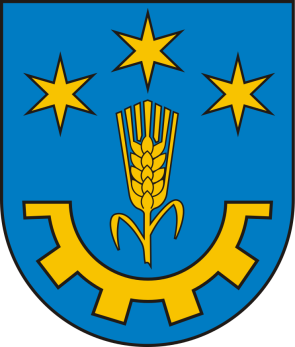 RODZINY
na lata 2021-202320202017Liczba ludności gminyRokRokRokRokRokRokRokRokLiczba ludności gminy2016%2017%2018%2019%wiek przedprodukcyjny2.57019,32.55119,22.53919,22.49419,1wiek  produkcyjny 8.52564,28.40163,48.26562,67.97461,0wiek poprodukcyjny 2.18916,52.30917,42.39718,22.59419,9Ogółem 13.28410013.26110013.20110013.062100Lp.nazwa placówkiadres placówki1.Szkoła Podstawowa  nr 2 w Gorzycachul. Edukacji Narodowej 3, 
39-432 Gorzyce2.Szkoła Podstawowa nr 1 im. Ks. Adama Osetkaul. Szkolna 45, 39-432 Gorzyce3.Samorządowe Przedszkole w Gorzycachul. Edukacji Narodowej 3, 
39-432 Gorzyce4.Szkoła Podstawowa  we WrzawachWrzawy 490, 39-432 Gorzyce5.Zespół Szkolno-Przedszkolny w TrześniTrześń, ul. Szkolna 2, 39-432 Gorzyce6.Zespół Szkolno-Przedszkolny w SokolnikachSokolniki, ul. Sandomierska 80, 
39-432 Gorzyce7.Szkoła Podstawowa im. Stanisława JachowiczaFurmany, ul. Kościelna 2, 
39-400 TarnobrzegLp.nazwa placówkiadres placówki1.Samorządowy żłobekul. Edukacji Narodowej 3, 
39-432 GorzyceLp.nazwa placówkiLiczba dzieci - uczniówLiczba dzieci - uczniówLp.nazwa placówki2018/20192019/20201.Szkoła Podstawowa  nr 2 w Gorzycach4924052.Szkoła Podstawowa nr 1 im. Ks. Adama Osetka1021043.Samorządowe Przedszkole w Gorzycach1962044.Szkoła Podstawowa we Wrzawach1571295.Zespół Szkolno-Przedszkolny w Trześni78836.Zespół Szkolno-Przedszkolny w Sokolnikach1951637.Szkoła Podstawowa w Furmanach7666Ogółem:Ogółem:1.2961.1548. Samorządowy żłobekPlacówka została uruchomiona od dnia 1.09.2020 r. i obejmuje opieką 20 dzieciPlacówka została uruchomiona od dnia 1.09.2020 r. i obejmuje opieką 20 dzieciLp.Rodzaj  zajęć Liczba dzieci - uczniówLiczba dzieci - uczniówLp.Rodzaj  zajęć 2018/20192019/20201.wyrównawcze 1932062.korekcyjno – kompensacyjne 105993.logopedyczne1641704.psychoterapeutyczne30255.socjoterapeutyczne426.rewalidacyjne5856Pomoc nauczyciela wspomagającegoPomoc nauczyciela wspomagającego1919Rok szkolnyRok szkolny2018/20192019/2020- liczba porad i konsultacji dla rodzin210213- liczba rodzin objętych wsparciem 5755- liczba dzieci objętych pomocą psychologa, pedagoga1461452016 r.2017 r.2018 r.2019 r.liczba wniosków skierowanych do sądu o zastosowanie przymusowego leczenia odwykowego62348kategoria przestępstwa2018201820192019kategoria przestępstwaliczba sprawcóww tym nieletnichliczba sprawców w tym nieletnichprzestępstwo drogowe7060kradzież mienia140160bójka i pobicie0000uszczerbek na zdrowiu71172fałszerstwo0000rozbój0000ogółem281392Rok 2018Rok 2019liczba wniosków skierowanych do sądu o wgląd w sytuację rodzinną dziecka47 - liczba dzieci w tych rodzinach 412Rok 2018Rok 2019liczba wniosków skierowanych do sądu o wgląd w sytuację rodzinną dziecka1322 - liczba dzieci w tych rodzinach 2038Rok 2018Rok 2019liczba rodzin objętych nadzorem53 - liczba dzieci w tych rodzinach 87Rodzaj  sprawy Rok 2018Rok 2019o pozbawienie, ograniczenie lub zawieszenie władzy rodzicielskiej53sprawy  karne nieletnich 26Powody trudnej sytuacji życiowejRokRokRokRokPowody trudnej sytuacji życiowejw 2016 r.w 2017 r.w 2018 r.w 2019 r.Ubóstwo182167145131Sieroctwo1000Bezdomność12161713Potrzeba ochrony macierzyństwa0182117w tym:wielodzietność0141414Bezrobocie 13411610691Niepełnosprawność133136129130Długotrwała lub ciężka choroba155158157158Bezradność w sprawach opiekuńczo-wychowawczych 
i prowadzenia gospodarstwa domowego – ogółem 14282217w tym: rodziny niepełne 315117rodziny wielodzietne7141313Przemoc w rodzinie 9131111Alkoholizm38343333Narkomania1110Trudności w przystosowaniu do życia po zwolnieniu
z zakładu karnego5545Zdarzenie losowe 1002Sytuacja kryzysowa 3200Klęska żywiołowa lub ekologiczna0000wyszczególnienie2016 r.2016 r.2017 r.2017 r.2018 r.2018 r.2019 r.2019 r.wyszczególnienieLiczba rodzinLiczba osóbw rodzinieLiczba rodzinLiczba osóbw rodzinieLiczba rodzinLiczba osóbw rodzinieLiczba rodzinLiczba osóbw rodzinierodziny ogółem336942318878301782270697o liczbie osób 111211212212211211210910925511047945210451102361183481445616842126446184421683815229116537185321602010017856 i więcej 25168271902314622159w tym rodziny  z dziećmi ogółem1235201114679239870310O liczbie dzieci 136111329626822268238141351293413121823321602712919921471412681166639957532232264432261821500007 i więcej110110110110rodziny niepełne ogółem42148421513813032112o liczbie dzieci 11337154492213372175614451964113637309389386284 i więcej52542416211rodziny emerytów i rencistów ogółem89210922146312856114O liczbie osób 14141424231312525213261428153017343164817518247214 i więcej199519939437342016 r.2017 r.2018 r.2019 r.Liczba rodzin, którym przyznano zasiłek rodzinny wraz z dodatkami416422379340- liczba wypłaconych świadczeń9.5319.4488.3617.441liczba rodzin, którym przyznano świadczenie wychowawcze  („500+”)8331.0049451.499- liczba wypłaconych świadczeń12.00515.91914.65220.275liczba rodzin, którym przyznano świadczenie „Dobry start”  („300+”)xx1.0941.087- liczba wypłaconych świadczeńxx1.5751.535GMINAPOWIATWOJEWÓDZTWOprofilaktykawspieranie rodzinypiecza zastępcza i instytucjonalnausamodzielnienie pełnoletnich wychowanków pieczy zastępczejadopcjapiecza zastępcza i instytucjonalnausamodzielnienie pełnoletnich wychowanków pieczy zastępczejadopcjaasystent rodzinyorganizator rodzinnej pieczy zastępczej - koordynatorośrodek adopcyjnyplacówki wsparcia dziennegoplacówki opiekuńczo-wychowawczeregionalna placówka opiekuńczo-terapeutycznarodziny wspierające  rodziny pomocoweinterwencyjny ośrodek preadopcyjnyinne działania na rzecz dziecka i rodzinyrodziny zastępcze i rodzinne domy dzieckainterwencyjny ośrodek preadopcyjnyinne działania na rzecz dziecka i rodzinyusamodzielnienieinterwencyjny ośrodek preadopcyjny2016 r.2017 r.2018 r.2019 r.liczba rodzin z dziećmi objętych pomocą asystenta rodziny, 
w tym :12131112- na podstawie wniosku pracownika socjalnego4231- na podstawie wniosku Powiatowego Centrum Pomocy Rodzinie w Tarnobrzegu 0002- na podstawie wniosku sądu3444- na mocy Postanowienia wydanego przez Sąd Rodzinny i Nieletnich5745liczba dzieci ww. rodzinach 37332926liczba rodzin objętych pomocą asystenta rodziny, których dzieci zostały umieszczone poza rodziną 2211liczba dzieci ww. rodzinach4412liczba rodzin współpracujących z asystentem za ich zgodą 7677liczba rodzin objętych pomocą asystenta rodziny2016 r.2017 r.2018 r.2019 r. ogółem, w tym z powodu :12131112- nadużywania alkoholu przez członków rodziny4545- bezradności w sprawach opiekuńczo-wychowawczych7777- występowania przemocy w rodzinie1100rokKwota dofinansowania w zł.201621.300,00201725.200,00201822.151,00201919.494,00Liczba dzieci objętych pomocą placówkiLiczba dzieci objętych pomocą placówkiLiczba dzieci objętych pomocą placówkiLiczba dzieci objętych pomocą placówki20162017 r.2018 r.2019 r.30322921rokPiecza rodzinnaPiecza rodzinnaPiecza instytucjonalnaPiecza instytucjonalnaRazemRazemrokIlość dziecikwotaIlość dziecikwotaIlość dziecikwota2016416.756,06521.678,44938.434,502017416.946,45752.138,971169.085,422018815.086,93795.754,8515110.841,782019514.609,327108.066,3912122.675,712018 r.2019 r.liczba dzieci z gminy umieszczonych w rodzinach zastępczych, w tym: 10- spokrewnionych00- niezawodowych00- zawodowych10liczba dzieci z gminy umieszczonych w placówkach opiekuńczo – wychowawczych02liczba dzieci z gminy umieszczonych w Rodzinnym Domu Dziecka00liczba dzieci z gminy przebywających w rodzinach zastępczych1411liczba dzieci z gminy przebywających w placówkach opiekuńczo – wychowawczych78liczba usamodzielnianych dzieci z gminy22Cel szczegółowy 1 : Podejmowanie działań profilaktycznych na rzecz wspierania rodzinCel szczegółowy 1 : Podejmowanie działań profilaktycznych na rzecz wspierania rodzinZadaniaRealizatorzyPromowanie rodzinnej integracji i prawidłowych wzorców funkcjonowania rodzinyUrząd Gminy GorzyceOśrodek Pomocy Społecznej  w GorzycachSpecjalistyczny Ośrodek Wsparcia dla Ofiar PrzemocyPlacówki oświatowePoradnia Psychologiczno–PedagogicznaParafie Rzymsko – Katolickie na terenie gminy GorzycePomoc rodzinom niewydolnym wychowawczo w przezwyciężaniu problemów opiekuńczo-wychowawczych poprzez wzmocnienie funkcji rodzinyUrząd Gminy GorzyceOśrodek Pomocy Społecznej  w GorzycachSpecjalistyczny Ośrodek Wsparcia dla Ofiar PrzemocyPlacówki oświatowePoradnia Psychologiczno–PedagogicznaParafie Rzymsko – Katolickie na terenie gminy GorzyceRozwój pomocy w formie usług asystenta rodziny i propagowanie nowych form pomocy – rodzina wspierającaUrząd Gminy GorzyceOśrodek Pomocy Społecznej  w GorzycachSpecjalistyczny Ośrodek Wsparcia dla Ofiar PrzemocyPlacówki oświatowePoradnia Psychologiczno–PedagogicznaParafie Rzymsko – Katolickie na terenie gminy GorzyceSpecjalistyczne poradnictwo: socjalne, prawne, psychologiczneUrząd Gminy GorzyceOśrodek Pomocy Społecznej  w GorzycachSpecjalistyczny Ośrodek Wsparcia dla Ofiar PrzemocyPlacówki oświatowePoradnia Psychologiczno–PedagogicznaParafie Rzymsko – Katolickie na terenie gminy GorzyceCel szczegółowy 2 : Wspierania rodzin dysfunkcyjnychCel szczegółowy 2 : Wspierania rodzin dysfunkcyjnychDiagnozowanie i monitorowanie rodzin dysfunkcyjnychUrząd Gminy GorzyceOśrodek Pomocy Społecznej  w GorzycachSpecjalistyczny Ośrodek Wsparcia dla Ofiar PrzemocyPolicjaGminny Zespół InterdyscyplinarnyGminna Komisja Rozwiązywania Problemów AlkoholowychPlacówki oświatoweSąd RejonowyOrganizacje pozarządowePodejmowanie działań zmierzających do wyeliminowania z życia rodziny niepożądanych zachowań i nałogówUrząd Gminy GorzyceOśrodek Pomocy Społecznej  w GorzycachSpecjalistyczny Ośrodek Wsparcia dla Ofiar PrzemocyPolicjaGminny Zespół InterdyscyplinarnyGminna Komisja Rozwiązywania Problemów AlkoholowychPlacówki oświatoweSąd RejonowyOrganizacje pozarządoweZapewnienie dzieciom spędzania czasu wolnego w sposób zorganizowany, pomocy w pokonywaniu trudności szkolnych, zaburzeń zachowańUrząd Gminy GorzyceOśrodek Pomocy Społecznej  w GorzycachSpecjalistyczny Ośrodek Wsparcia dla Ofiar PrzemocyPolicjaGminny Zespół InterdyscyplinarnyGminna Komisja Rozwiązywania Problemów AlkoholowychPlacówki oświatoweSąd RejonowyOrganizacje pozarządoweZapewnienie pomocy materialnej i rzeczowej rodzinom 
i dzieciom wymagającym pomocyUrząd Gminy GorzyceOśrodek Pomocy Społecznej  w GorzycachSpecjalistyczny Ośrodek Wsparcia dla Ofiar PrzemocyPolicjaGminny Zespół InterdyscyplinarnyGminna Komisja Rozwiązywania Problemów AlkoholowychPlacówki oświatoweSąd RejonowyOrganizacje pozarządoweZapewnienie odpowiednich warunków lokalowych rodzinom wymagającym wsparcia w tym zakresieUrząd Gminy GorzyceOśrodek Pomocy Społecznej  w GorzycachSpecjalistyczny Ośrodek Wsparcia dla Ofiar PrzemocyPolicjaGminny Zespół InterdyscyplinarnyGminna Komisja Rozwiązywania Problemów AlkoholowychPlacówki oświatoweSąd RejonowyOrganizacje pozarządoweUdzielanie pomocy członkom rodziny w poszukiwaniu, podejmowaniu i utrzymaniu pracy zarobkowej, motywowanie do podnoszenia kwalifikacji zawodowychUrząd Gminy GorzyceOśrodek Pomocy Społecznej  w GorzycachSpecjalistyczny Ośrodek Wsparcia dla Ofiar PrzemocyPolicjaGminny Zespół InterdyscyplinarnyGminna Komisja Rozwiązywania Problemów AlkoholowychPlacówki oświatoweSąd RejonowyOrganizacje pozarządoweCel szczegółowy 3 : Podejmowanie działań na rzecz powrotu dziecka do rodziny biologicznejCel szczegółowy 3 : Podejmowanie działań na rzecz powrotu dziecka do rodziny biologicznejDiagnozowanie i monitorowanie rodziny biologicznejOśrodek Pomocy Społecznej  GorzycePowiatowe Centrum Pomocy RodzinieSąd RejonowyGminny Zespół InterdyscyplinarnyGminna Komisja Rozwiązywania Problemów AlkoholowychUdzielanie wsparcia i pomocy rodzinie biologicznej poprzez współpracę z asystentem rodzinyOśrodek Pomocy Społecznej  GorzycePowiatowe Centrum Pomocy RodzinieSąd RejonowyGminny Zespół InterdyscyplinarnyGminna Komisja Rozwiązywania Problemów AlkoholowychNiwelowanie przyczyn niewydolności wychowawczej rodzinyOśrodek Pomocy Społecznej  GorzycePowiatowe Centrum Pomocy RodzinieSąd RejonowyGminny Zespół InterdyscyplinarnyGminna Komisja Rozwiązywania Problemów AlkoholowychWspółpraca z instytucjami i podmiotami wspierającymi funkcje opiekuńczo - wychowawcze rodzinyOśrodek Pomocy Społecznej  GorzycePowiatowe Centrum Pomocy RodzinieSąd RejonowyGminny Zespół InterdyscyplinarnyGminna Komisja Rozwiązywania Problemów Alkoholowych